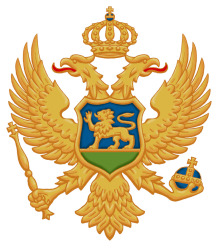 Crna GoraMinistarstvo poljoprivrede i ruralnog razvojaUprava za šumeBroj: 2812/90Pljevlja, 25.05.2017. godine	Tenderska komisija za sprovođenje postupka davanja šuma u državnoj svojini na korišćenje prodajom drveta u dubećem stanju, za 2017. godinu, formirana rješenjem Ministarstva poljoprivrede i ruralnog razvoja-Uprave za šume, broj 1661 od 06.04.2017 godine, na osnovu čl. 6 st. 1 i 4, 15, 16 i 17 Uredbe o prodaji i davanju u zakup stvari u državnoj imovini („Sl. list CG“, br. 44/10), i člana 4 stav 2 Odluke Vlade Crne Gore o davanju šuma u državnoj svojini na korišćenje prodajom drveta u dubećem stanju (,,Sl.list CG'', br.15/17 ), za 2017 godinu br.07-365 od 16.02.2017 godine, a u vezi sa članom 196 Zakona o opštem upravnom postupku, u postupku po Javnom pozivu za davanje šuma na korišćenje prodajom drveta u dubećem stanju, za 2017. godinu, broj 1360 od 23.03.2017. godine, koji je objavilo Ministarstvo poljoprivrede i ruralnog razvoja-Uprava za šume, rješavajući u prvom stepenu, povodom prigovora DOO''Pelengić Trade'' iz Bijelog Polja, člana Konzorcijuma članica Konzorcijum ŠID (članice Doo „Ecoplod“,Bijelo Polje; Doo „19 Decembar“,Andrijevica; Doo „Pelengić Trade“,Bijelo Polje; Doo „ Nikola“,Berane; Doo „Keker“,Kolašin; Doo „Šik Lim“,Bijelo Polje; Doo „Bekom-Co“,Bijelo Polje;  Doo „A.R.Wood“,Berane i  Doo „Njogo“,Bijelo Polje) u daljem konzorcijum ŠID, protiv Odluke tenderske komisije broj:2253/27 od 04.05.2017.godine, d o n o s iO  D  L  U  K  UPRIGOVOR DOO ''Pelengić Trade'' iz Bijelog Polja, člana Konzorcijuma članica, Konzorcijum ŠID (članice Doo „Ecoplod“,Bijelo Polje; Doo „19 Decembar“,Andrijevica; Doo „Pelengić Trade“,Bijelo Polje; Doo“ Nikola“,Berane; Doo „Keker“,Kolašin; Doo „Šik Lim“,Bijelo Polje; Doo „Bekom-Co“,Bijelo Polje; Doo „A.R.Wood“,Berane i Doo „Njogo’’,Bijelo Polje), u daljem konzorcijum ŠID,  protiv Odluke tenderske komisije broj 2253/27 od 04.05.2017.godine, odbija se kao neosnovan.O  b  r  a  z  l  o  ž  e  nj  eDispozitivom pobijane odluke, tenderska komisija je odbila kao neprihvatljivu ponudu Konzorcijuma članica, Konzorcijum ŠID (članice Doo „Ecoplod“,Bijelo Polje; Doo „19 Decembar“,Andrijevica; Doo „Pelengić Trade“,Bijelo Polje; Doo „ Nikola“,Berane; Doo „Keker“,Kolašin; Doo „Šik Lim“,Bijelo Polje; Doo „Bekom-Co“,Bijelo Polje; Doo „A.R.Wood“,Berane i Doo „Njogo’’,Bijelo Polje), u daljem konzorcijum ŠID, iz razloga neispunjenja uslova iz Javnog poziva , jer je članica konzorcijuma Doo „19 Decembar“,Andrijevica , dostavila posjedovni list na fizičko lice, odnosno nije dostavio dokaz o vlasništvu poslovnog prostora-pogona za primarnu preradu drveta; za polufinalnu i finalnu preradu drveta, osnovnih sredstavaopreme i mašina za primarnu proizvodnju drveta, osnovnih sredstava-opreme i mašina za polufinalnu i finalnu preradu drveta, list nepokretnosti. Samim tim smatra se da ponuda ne odgovara uslovima predviđenim Javnim pozivom i tenderskom dokumentacijom.Protiv navedene odluke blagovremeno je podnio prigovor DOO ''Pelengić Trade'' iz Bijelog Polja, član, Konzorcijum članica, Konzorcijum ŠID (članice: Doo „Ecoplod“,Bijelo Polje; Doo „19 Decembar“,Andrijevica;  Doo „Pelengić Trade“,Bijelo Polje; Doo „ Nikola“,Berane; Doo „Keker“,Kolašin; Doo „Šik Lim“,Bijelo Polje; Doo „Bekom-Co“,Bijelo Polje; Doo „A.R.Wood“,Berane i Doo „Njogo’’,Bijelo Polje), u daljem konzorcijum ŠID, zbog povreda postupaka, nepotpuno i nepravilno utvrđenog činjeničnog stanja i Pogrešene primjene materijalnog prava. Pored ostalog navodi da je u pobijanoj odluci  označen kao ponuđač Konzorcijum ŠID a trebalo je da bude označeno pravno lice vodeća članica, DOO '“Pelengić Trade'' iz Bijelog Polja.Navodi se da je navedeni konzorcijum, odnosno članica doo ''19 decembar'' iz Andrijevice dostavio dokaze da posjeduje pogon za preradu drveta i to: Rješenje o ispunjenosti uslova u pogledu tehničke opremljenosti poslovnog prostora za proizvodnju rezane građe izdato od Sekretarijata lokalne uprave Andrijevica, Ugovor o korišćenju zemljišta i poslovnog prostora na neodređeno vrijeme zaključen između osnivača i doo ''19 Decembra'' iz Andrijevice te ovjeren kod Notara OV 182/2016.godine,List nepokretnosti Osnivača doo ''19 Decembra'' iz Andrijevice, na ime Jokić Momo br.341 KO Ulotina 20.03.2017.god., popisne liste kao dokaz iz kojih se vidi pod red.brojem 1  da doo ’’19 Decembar’’, Andrijevica  ima pilansku halu a pod rednim brojem 7 horizontalnu tračnu pilu sa kompletnom opremom. Stručan nalaz-izveštaj o pregledu  ispitivanju sredstava za rad od 22.12.2015.godine, Rješenje opštine Andrijevica o procjeni uticaja na životnu sredinu Pogona pilane doo''19 Decembar'' iz Andrijevice br.032-293/2015-0456/1  od 18.01.2016.godine. Navodi se da je to konstatovano u zapisniku i da je ponuđač u sklopu gore navedenog konzorcijuma ispunio uslove tražene Javnim pozivom. Navodi da se komisija nije pridržavala ovlašćenja datih Javnim pozivom. Predlaže da komisija ukine prvostepenu odluku broj 2253/27 od 04.05.2017.godine te pravilno vrednuje ponudu Konzorcijuma ''ŠID'' i ostale članice tog konzorcijuma. Tenderska komisija je po razmatranju prigovora protiv pobijane odluke, same odluke i ostalih spisa ove upravne stvari, ocjene iznijetih navoda,  pojedinačno i zajedno, našla da je prigovor neosnovan a pobijana odluka zakonita iz sledećih razloga:Javni poziv je objavljen u dnevnim novinama ''Pobjeda '', dana 04.04.2017.god, u kome su dati uslovi za javljanje na tender. U tački 3 stav 3 Javnog poziva se eksplicitno navodi: (citiramo: ''Ponude koje su predviđenom roku dostavljenje bez svih traženih podataka i dokumentacije ili na način koji nije u skladu sa uslovima ovog Javnog poziva i tenderske dokumentacije neće se uzeti u razmatranje i biće odbijene kao neprihvatljive'',kraj citata). U vezi primjedbe vezano za označavanje ponuđača ističemo da je na Javnom pozivu - tenderu, učesnik odnosno ponuđač Konzorcijum članica, Konzorcijum ŠID (članice Doo „Ecoplod“,Bijelo Polje; Doo „19 Decembar“,Andrijevica; Doo „Pelengić Trade“,Bijelo Polje; Doo“ Nikola“,Berane; Doo „Keker“,Kolašin; Doo „Šik Lim“,Bijelo Polje; Doo „Bekom-Co“,Bijelo Polje; Doo „A.R.Wood“,Berane i Doo „Njogo’’,Bijelo Polje), u daljem konzorcijum ŠID a ne pravno lice DOO „Pelengić Trade'' iz Bijelog Polja, što je jasno iz ponude pomenutog Konzorcijuma ŠID vezano za odjeljenje 49-A G.J. „ Tepačke šume“, Žabljak.Pored ostalog u tački 3 stav 2 Javnog poziva je rečeno: (citiramo: ''Kod dostavljanja svojih ponuda ponuđači moraju poštovati sve instrukcije (uslove i upustva), forme, odredbe i specifikacije sadržane u ovoj tenderskoj dokumentaciji'', kraj citata). Navodi se još (citiramo:'' Tenderska komisija može ocijeniti samo podatke koji su sadržani u ponudama'', kraj  citata).Navodi se i još: (citiramo: ''Komisija ne može ocjenjivati nešto što nije navedeno u ponudi'',kraj citata).Pravo učešća na na ovom Javnom pozivu – tenderu imju pravna lica registrovana  za obavljanje djelatnosti iz oblasti šumarstva i drvne industrije. Dakle pravna lica na koja moraju glasiti i posjedovni listovi – listovi nepokretnosti kao dokaz o svojini - vlasništvu poslovnog prostora-pogona za primarnu preradu drveta; za polufinalnu i finalnu preradu drveta, osnovnih sredstava, opreme i mašina za primarnu proizvodnju drveta, osnovnih sredstava-opreme i mašina za polufinalnu i finalnu preradu drveta, list nepokretnosti i  popisne liste kao kumulativni uslov i a ne ili. Fizičkim licima nije dozvoljeno učešće na Javnom pozivu. Tenderskom dokumentacijom  u Obrascu 2: Pregled ponude pod brojem 8 jasno stoji: ''Dokaz  o vlasništvu poslovnog prostora-pogona za primarnu preradu drveta; za polufinalnu i finalnu preradu drveta, osnovnih sredstava, opreme i mašina za primarnu proizvodnju drveta, osnovnih sredstava-opreme i mašina za polufinalnu i finalnu preradu drveta, list nepokretnosti i popisne liste''. Dokaz o vlasništvu je list nepokretnosti-posjedovni list koji glasi na pravno lice-ponuđača učesnika u Javnom pozivu- tenedru. Detaljnim pregledom dokumentacije članice konzorcijuma ŠID, doo ’’19 Decembar ”, Andrijevica, utvrđeno je da je isti dostavio Ugovor o korišćenju zemljišta i poslovnog prostora po posjedovnom listu 341 KO Ulotina, Andrijevica od 27.07.2016 godine, zaključen između Jokić Moma iz Andrijevice i doo ’’19 Decembar ”, Andrijevica kao i posjedovni list na fizičko lice – Jokić Momo, izdat od Uprave za nekretnine P.J.Andrijevica br.111-956-559/2017 od 20.03.2017 godine (sa popisom sledeće imovine: 1. Livada 3 klase površine 872 m², 2. kuća i zgrada površine 128 m² i dvorište od 500 m²). Ugovor o zakupu zemljišta i objekata i list nepokretnosti na fizičko lice, koje navodi ponuđač a koji se nalaze u ponudi, nijesu dokazi o vlasništvu pomenutih objekata članice konzorcijuma doo ’’19 Decembar ”, Andrijevica kao pravnog lica-ponuđača, a posebno ne dokaz o vlasništvu poslovnog prostora-pogona za primarnu preradu drveta; polufinalnu i finalnu preradu drveta.  Sva ostala dokumenta,koje navodi ponuđač u prilog svojih tvrdnji, shodno uslovima iz Javnog poziva i tenderske dokumenatcije nijesu dokazi o vlasništvu poslovnog prostora-pogona za primarnu preradu drveta; za polufinalnu i finalnu preradu drveta, ponuđača kao pravnog lica, već isključivo list nepokretnosti, a tačkom 3 stav 9 Javnog poziva  precizirano je da član konzorcijuma mora ispunjavati sve uslove iz Javnog poziva kao i nosilac ponude, što ovdje nije slučaj. Sva dokumenta, koje navodi ponuđač u prilog svojih tvrdnji, nijesu dokazi o vlasništvu pomenutih objekata i opreme a član konzorcijuma mora ispunjavati sve uslove iz Javnog poziva kao i nosilac ponude, što ovdje nije slučaj. U Javnom pozivu – tenderu jasno stoji da citiramo: ''Ponude koje su u predviđenom roku dostavljene bez svih traženih podataka i dokumentacije ili na način koji nije u skladu sa uslovima iz ovog Javnog poziva i tenderske dokumentacije neće se uzeti u razmatranje i biće odbijene kao neprihvatljive. Ponuđač može nastupiti samostalno ili kao član konzorcijuma, gdje svaki član konzorcijuma mora ispunjavati sve uslove iz Javnog poziva kao i nosilac ponude. Ovdje to nije slučaj i zato je postupljeno kao u pobijanoj odluci. Zapisnik sa otvaranja javnih ponuda samo je konstatovao činjenicu o dostavljanju dokumenta gdje se nigdje ne određuje komisija o sadržaju te isprave i formalno-pravnoj ispravnosti. Komisija je slobodna, u izboru, koje će činjenice uzeti kao dokazane, odlučuje po svomu uvjerenju, na osnovu savjesne i  brižljive ocjene svakog dokaza posebno i svih dokaza zajedno, kao i na osnovu rezultata cjelokupnog postupka. Postupak Javnog poziva je formalni postupak sa striktnim uslovima, kako smo naprijed iznijeli, koji su javno oglašeni i kojih se moraju pridržavati svi koji učestvuju na Javnom pozivu. Obaveza učesnika je da ispune sve formalno pravne uslove Javnog poziva a ne da komisiji određuju obim rada, metod i obaveze kao i da tumače odredbe Javnog poziva i tenderske dokumentacije. U tom smislu Tenderska komisija je jasno navela koje uslove ponuđač, koji nastupa sam ili u konzorcijumu mora da ispuni da bi se ponuda razmatrala. Ako bi uslove javnog poziva tumačili onako kako to sugeriše podnosilac prigovora u ovoj pravnoj stvari onda bi doveli u neravnopravni položaj učesnike u Javnom pozivu koji su ispunili sve uslove iz Javnog poziva. Takvim ''kreativnim tumačenjem'', favorizovali bi učesnike u Javnom pozivu koji se ne ponašaju sa pažnjom dobrog privrednika, koji nijesu pogone i objekte izgrađene na svom privatnom zemljištu registrovali i promjenili namjenu zemljišta, koji ne plaćaju porez na nepokretnosti kao pravna lica, firmarine i ostalo i imaju druga društveno neodgovorana ponašanja koje ova komisija nije mogla uvažiti tzv. ''eliminatorni uslovi'', nije formulacija pravnog karaktera i ne mogu se u čitavom javnom postupku posmatrati i izolovati u odnosu na druge uslove koji sadrže imperativnu normu. Komisija odbacuje ponude koje su podnešene neblagovremeno ili ih odbija ako nijesu ispunjeni formalno-pravni uslovi iz Javnog poziva na osnovu odlučnih činjenica utvrđenih u postupku, Komisija za sprovođenje Javnog poziva ima imperativne norme za sprovođenje postupka i u drugim odredbama Javnog poziva i tenderske dokumentacije. Da je u ovoj upravnoj stvari, meritorno tumačenje koje sugeriše podnosilac prigovora Konzorcijum ŠID, onda bi stajali samo eliminatorni uslovi u Javnom pozivu a ne sve drugo što smo naprijed naveli a što je objavljeno u Javnom pozivu. Kako se ovdje radi o formalno-pravnim propustima koje smo bliže opisali i na osnovu kojih neispunjenja je ponuda odbijena pobijanom odlukom, nije se odlučivalo o sadržini ponude koja bi bila bodovana. Ne može se prihvatiti ono što se sugeriše da se u nedostatku dostavljanja svih propisanih elemenata ponude eventualni nedostatak ne boduje a ostalo prihvata. Osim što to kao mogućnost ne postoji u javnom pozivu nelogično je da se takva ponuda prihvata, nasuprot ponudi ponuđača koji je ispunio sve uslove javnog poziva, pridržava se dobrih poslovnih običaja i ponaša se društveno odgovorno. Drugačije postupanje tenderske komisije značilo bi da se ovim Javnim pozivom ne ispunjava cilj a to je dalji razvoj šumarstva i drvne industrije u Crnoj Gori. Komisija nije vezana nikakvim ovlašćenjima i slično osim odredbama Zakona o opštem upravnom postupku, odgovarajućim Uredbama Vlade Crne Gore, Javnim pozivom i tenderskom dokumentacijom i svojom slobodnom ocjenom dokaza na osnovu Zakona i savjesti. Tenderska dokumentacija je sastavni dio Javnog poziva u kome su data bliža upustva i nalozi podnsoiocima ponuda a što je obaveza ponuđača koju moraju poštovati u smislu svih instrukcija, (uslovi, upustva), forme, odredbe i specifikacije sadržane u tenderskoj dokumentacijiTenderska komisija je cijenila i ostale navode iznijete u prigovoru i odlučila je da oni nijesu od uticaja na drugačije rješavanje ove upravne stvari.Sa izloženog Tenderska komisija je u svemu u skladu sa svojim ovlašćenjima, primjenom člana 17, Uredbe o prodaji i davanju u zakup stvari u državnoj imovini („Sl. list CG“, br. 44/10), i čl.234 i 235 stav 1 ZUP-a, odlučila kao u dispozitivu ove odluke.Ova odluka je konačna u upravnom postupku.PRAVNA POUKA: Protiv ove odluke može se pokrenuti upravni spor tužbom kod Uprvnog suda Crne Gore u roku od 30 dana od dana prijema ove odluke.                                                                                                                   Tenderska komisija:    Dostavljeno:                                                            1. Vule Bošković, predsjednik ____________________ -Podnosicu prigovora,                                            2. Zoran Golubović, član         ____________________-Uprvi za šume,                                                       3. Goran Koljenšić, član           ____________________- a/a                                                                           4. Milena Terzić, član              ____________________                                                                                    5. Pavle Međedović, član       ____________________